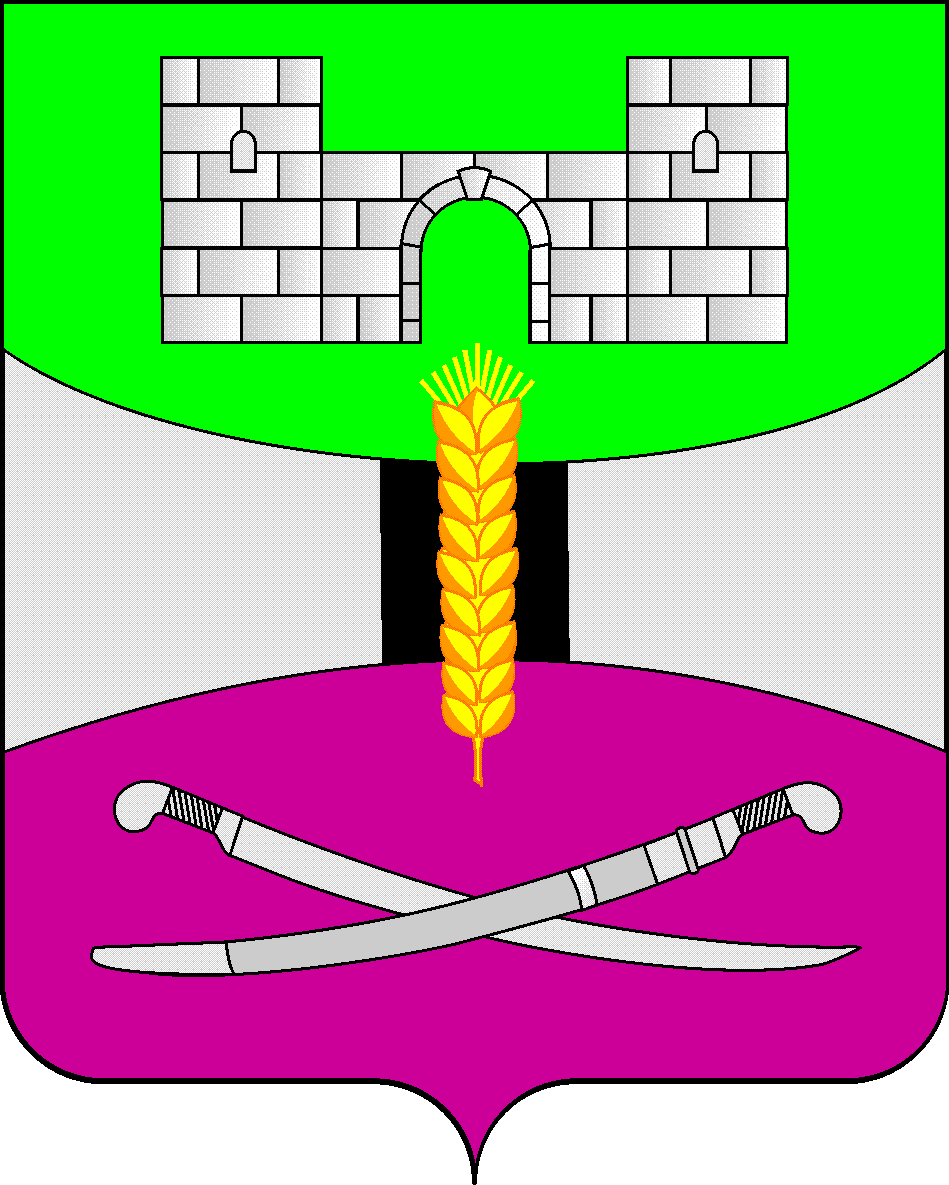 АДМИНИСТРАЦИЯ МУНИЦИПАЛЬНОГО ОБРАЗОВАНИЯЩЕРБИНОВСКИЙ РАЙОНПОСТАНОВЛЕНИЕот 24.07.2023                                                                                  №571ст-ца СтарощербиновскаяО внесении изменений в постановление администрации муниципального образования Щербиновский район от 26 октября 2017 года № 663 «Об утверждениимуниципальной программы муниципального образования Щербиновский район«Развитие культуры в муниципальном образовании Щербиновский район» В целях уточнения расходования средств в рамках муниципальной программы муниципального образования Щербиновский район «Развитие культуры в муниципальном образовании Щербиновский район»                             п о с т а н о в л я ю:1. Утвердить изменения, вносимые в постановление администрации муниципального образования Щербиновский район от 26 октября 2017 года     № 663 «Об утверждении муниципальной программы муниципального образования Щербиновский район «Развитие культуры в муниципальном образовании Щербиновский район» (прилагаются).2. Отделу по взаимодействию с органами местного самоуправления администрации муниципального образования Щербиновский район (Терещенко) разместить настоящее постановление на официальном сайте администрации муниципального образования Щербиновский район.3. Отделу муниципальной службы, кадровой политики и делопроизводства администрации муниципального образования Щербиновский район (Гусева) опубликовать настоящее постановление в периодическом печатном издании «Информационный бюллетень органов местного самоуправления муниципального образования Щербиновский район».4. Постановление вступает в силу на следующий день после его официального опубликования.  Исполняющий полномочия главымуниципального образованияЩербиновский район                                                                   С.Ю. ДормидонтовИЗМЕНЕНИЯ, вносимые в постановление администрациимуниципального образования Щербиновский районот 26 октября 2017 года № 663 «Об утверждениимуниципальной программы муниципального образованияЩербиновский район «Развитие культуры в муниципальном образовании Щербиновский район» В приложении к постановлению:1. Позицию «Объемы бюджетных ассигнований Программы» паспорта муниципальной программы муниципального образования Щербиновский район «Развитие культуры в муниципальном образовании Щербиновский район» изложить в следующей редакции:          2. В разделе 4 «Обоснование ресурсного обеспечения Программы»:          1) абзац первый изложить в следующей редакции:          «Общий объем финансирования муниципальной программы составляет 276 868 307 (двести семьдесят шесть миллионов восемьсот шестьдесят восемь тысяч триста семь) рублей 54 копейки»;2) таблицу изложить в следующей редакции:«*Денежные обязательства получателей средств бюджета муниципального образования Щербиновский район, не использованные в предшествующем периоде, в связи с отсутствием возможности их финансового обеспечения».         3. Приложения № 2, 3 к муниципальной программе изложить в следующей редакции:ПЕРЕЧЕНЬ ОСНОВНЫХ МЕРОПРИЯТИЙ МУНИЦИПАЛЬНОЙ ПРОГРАММЫмуниципального образования Щербиновский район «Развитие культуры в муниципальном образовании Щербиновский район»*Денежные  обязательства получателей средств бюджета муниципального образования Щербиновский район, не использованные в предшествующем периоде, в связи с отсутствием  возможности  их финансового обеспечения ».                                                                                                                                                                                                                                                   ПРОГНОЗсводных показателей муниципальных заданий на оказание муниципальных услуг(выполнение работ) муниципальными учреждениями муниципального образования Щербиновскийрайон в сфере реализации муниципальной программы муниципального образования Щербиновский район «Развития культуры в муниципальном образовании Щербиновский район»                                                                                                                                                                                                                   ».                                                 Начальник отдела культуры администрации муниципального образования Щербиновский район                                                                                                                  А.Е. МаксимоваПРИЛОЖЕНИЕУТВЕРЖДЕНЫпостановлением администрациимуниципального образованияЩербиновский районот 24.07.2023 № 571«Объемы бюджетных ассигнований муниципальной программыобъем финансирования мероприятий муниципальной программы из средств бюджета Российской Федерации (далее – федеральный бюджет), из средств бюджета Краснодарского края (далее -  краевой бюджет) и средств бюджета муниципального образования Щербиновский район (далее - местный бюджет) составляет: 276 868 307,54 рублей, в том числе:2018 год – 32 086 694,11 рубля;2019 год – 35 206 568,69 рублей;2020 год – 33 600 617,02 рублей;2021 год –  35 960 912,01 рубля;2022 год –  40 926 950, 33 рублей;2023 год –  40 163 465,38 рублей;2024 год –   29 677 100,00 рублей;2025 год –   29 246 000,00 рублей;из средств краевого бюджета – 12 193 900 ,00 рублей, в том числе:2018 год – 3 947 500 рублей;2019 год – 412 500,00 рублей;2020 год – 407 900,00 рублей;2021 год – 582 900,00 рублей;2022 год – 4 972 600,00 рублей;2023 год –  612 900,00 рублей;2024 год – 630 400,00 рублей;2025 год –  627 200,00 рублей;из средств местного бюджета - 264 674 407,54 рублей в том числе:2018 год – 28 139 194,11 рубля;2019 год – 34 794 068,69 рублей;2020 год – 33 192 717,02 рублей;2021 год – 35 378 012,01 рубля;2022 год –  35 954 350, 33 рублей;2023 год –  39 550 565,38 рублей;2024 год – 29 046 700,00 рублей;2025 год – 28 618 800,00 рублей».Источник финансирования муниципальной программыгоды реализацииОбъем финансирования, рублей:Объем финансирования, рублей:Объем финансирования, рублей:Объем финансирования, рублей:Объем финансирования, рублей:Источник финансирования муниципальной программыгоды реализацииВсегов разрезе источников финансированияв разрезе источников финансированияв разрезе источников финансированияв разрезе источников финансированияИсточник финансирования муниципальной программыгоды реализацииВсегофедеральный бюджеткраевой бюджетместные бюджетывнебюджетные источники1234567Основное мероприятие № 1 «Совершенствование деятельности муниципальных учреждений отрасли «Культура», в том числе:20188 949 580,190,003 504 600,005 444 980,190,00Основное мероприятие № 1 «Совершенствование деятельности муниципальных учреждений отрасли «Культура», в том числе:201910 232 815,590,0018 900,0010 213 915,590,00Основное мероприятие № 1 «Совершенствование деятельности муниципальных учреждений отрасли «Культура», в том числе:20209 984 996,100,0018 900,009 745 412,00220 684,10*0,00Основное мероприятие № 1 «Совершенствование деятельности муниципальных учреждений отрасли «Культура», в том числе:202110 271 096,390,00178 300,0010 092 796,390,00Основное мероприятие № 1 «Совершенствование деятельности муниципальных учреждений отрасли «Культура», в том числе:202210 677 936,790,00499 200,0010 178 736,790,00Основное мероприятие № 1 «Совершенствование деятельности муниципальных учреждений отрасли «Культура», в том числе:202311 886 729,030,00175 500,0011 711 229,030,00Основное мероприятие № 1 «Совершенствование деятельности муниципальных учреждений отрасли «Культура», в том числе:20249 122 900,000,00175 500,008 947 400,000,00Основное мероприятие № 1 «Совершенствование деятельности муниципальных учреждений отрасли «Культура», в том числе:20258 953 000,000,00154 100,008 798 900,000,00Основное мероприятие № 2  «Совершенствование деятельности муниципальных учреждений дополнительного образования детей», том числе:201821 589 589,170,00442 900,0021 146 689,170,00Основное мероприятие № 2  «Совершенствование деятельности муниципальных учреждений дополнительного образования детей», том числе:201923 527 715,000,00393 600,0023 108 996,7025 118,30*0,00Основное мероприятие № 2  «Совершенствование деятельности муниципальных учреждений дополнительного образования детей», том числе:202022 255 792,570,00389 000,0021 713 514,07153 278,50*0,00Основное мероприятие № 2  «Совершенствование деятельности муниципальных учреждений дополнительного образования детей», том числе:202124 324 418,760,00404 600,0023 919 818,760,00Основное мероприятие № 2  «Совершенствование деятельности муниципальных учреждений дополнительного образования детей», том числе:202228 548 506,610,004 473 400,0024 075 092,2114,40*0,00Основное мероприятие № 2  «Совершенствование деятельности муниципальных учреждений дополнительного образования детей», том числе:202326 246 036,350,00437 400,0025 808 400,00236,35*0,00Основное мероприятие № 2  «Совершенствование деятельности муниципальных учреждений дополнительного образования детей», том числе:202418 868 100,000,00454 900 ,0018 413 200,000,00Основное мероприятие № 2  «Совершенствование деятельности муниципальных учреждений дополнительного образования детей», том числе:202518 629 100,000,00473 100,0018 156 000,000,00Основное мероприятие № 3 «Подготовка, организация, проведение и оформление культурно – массовых мероприятий, в том числе:2018356 746,980,000,00356 746,980,00Основное мероприятие № 3 «Подготовка, организация, проведение и оформление культурно – массовых мероприятий, в том числе:2019156 187,230,000,00156 187,230,00Основное мероприятие № 3 «Подготовка, организация, проведение и оформление культурно – массовых мероприятий, в том числе:20200,000,000,000,000,00Основное мероприятие № 3 «Подготовка, организация, проведение и оформление культурно – массовых мероприятий, в том числе:20210,000,000,000,000,00Основное мероприятие № 3 «Подготовка, организация, проведение и оформление культурно – массовых мероприятий, в том числе:2022129 517,240,000,00129 517,240,00Основное мероприятие № 3 «Подготовка, организация, проведение и оформление культурно – массовых мероприятий, в том числе:2023255 500,000,000,00255 500,000,00Основное мероприятие № 3 «Подготовка, организация, проведение и оформление культурно – массовых мероприятий, в том числе:2024218 500,000,000,00218 500,000,00Основное мероприятие № 3 «Подготовка, организация, проведение и оформление культурно – массовых мероприятий, в том числе:2025215 500,000,000,00215 500,000,00Основное мероприятие № 4 «Мероприятия по обеспечению организационных вопросов для реализации муниципальной программы», в том числе: 20181 190 777,770,000,001 190 777,770,00Основное мероприятие № 4 «Мероприятия по обеспечению организационных вопросов для реализации муниципальной программы», в том числе: 20191 289 850,870,000,001 289 850,870,00Основное мероприятие № 4 «Мероприятия по обеспечению организационных вопросов для реализации муниципальной программы», в том числе: 20201 359 828,350,000,001 328 877,9530 950 ,40*0,00Основное мероприятие № 4 «Мероприятия по обеспечению организационных вопросов для реализации муниципальной программы», в том числе: 20211 365 396,860,000,001 365 396,860,00Основное мероприятие № 4 «Мероприятия по обеспечению организационных вопросов для реализации муниципальной программы», в том числе: 20221 570 989,690,000,001 570 989,690,00Основное мероприятие № 4 «Мероприятия по обеспечению организационных вопросов для реализации муниципальной программы», в том числе: 20231 775 200,000,000,001 775 200,000,00Основное мероприятие № 4 «Мероприятия по обеспечению организационных вопросов для реализации муниципальной программы», в том числе: 20241 467 600,000,000,001 467 600,000,00Основное мероприятие № 4 «Мероприятия по обеспечению организационных вопросов для реализации муниципальной программы», в том числе: 20251 448 400,000,000,001 448 400,000,00Муниципальная программа201832 086 694,110,003 947 500,0028 139 194,110,00Муниципальная программа201935 206 568,690,00412 500,0034 794 068,690,00Муниципальная программа202033 600 617,020,00407 900,0033 192 717,020,00Муниципальная программа202135 960 912,010,00582 900,0035 378 012,010,00Муниципальная программа202240 926 950,330,004 972 600,0035 954 350,330,00Муниципальная программа202340 163 465,380,00612 900,0039 550 565,380,00Муниципальная программа202429 677 100,000,00630 400,0029 046 700,000,00Муниципальная программа202529 246 000,000,00627 200,0028 618 800,000,00Муниципальная программаитого276 868 307,540,0012 193 900,00264 674 407,540,00№ п/пНаименованиемероприятияГоды реализацииОбъем финансирования, рублейОбъем финансирования, рублейОбъем финансирования, рублейОбъем финансирования, рублейОбъем финансирования, рублейОбъем финансирования, рублейНепосредственный результатреализациимероприятияУчастник муниципальной программы, исполнитель мероприятия№ п/пНаименованиемероприятияГоды реализацииВсегов разрезе источников финансированияв разрезе источников финансированияв разрезе источников финансированияв разрезе источников финансированияв разрезе источников финансированияНепосредственный результатреализациимероприятияУчастник муниципальной программы, исполнитель мероприятия№ п/пНаименованиемероприятияГоды реализацииВсегофедеральный бюджеткраевой бюджеткраевой бюджетместный бюджетвнебюджетные источникиНепосредственный результатреализациимероприятияУчастник муниципальной программы, исполнитель мероприятия1234566789101.Основное мероприятие № 1 «Совершенствование деятельности муниципальных учреждений отрасли «Культура» 20188 949 580,190,003 504 600,003 504 600,005 444 980,190,00Отдел культуры администрации муниципального образования Щербиновский район (далее отдел культуры)участник муниципальной программы1.Основное мероприятие № 1 «Совершенствование деятельности муниципальных учреждений отрасли «Культура» 201910 232 815,590,0018 900,0018 900,0010 213 915,590,00Отдел культуры администрации муниципального образования Щербиновский район (далее отдел культуры)участник муниципальной программы1.Основное мероприятие № 1 «Совершенствование деятельности муниципальных учреждений отрасли «Культура» 20209 984 996,100,0018 900,0018 900,009 966 096,100,00Отдел культуры администрации муниципального образования Щербиновский район (далее отдел культуры)участник муниципальной программы1.Основное мероприятие № 1 «Совершенствование деятельности муниципальных учреждений отрасли «Культура» 202110 271 096,390,00178 300,00178 300,0010 092 796,390,00Отдел культуры администрации муниципального образования Щербиновский район (далее отдел культуры)участник муниципальной программы1.Основное мероприятие № 1 «Совершенствование деятельности муниципальных учреждений отрасли «Культура» 202210 677 936,790,00499 200,00499 200,0010 178 736,790,00Отдел культуры администрации муниципального образования Щербиновский район (далее отдел культуры)участник муниципальной программы1.Основное мероприятие № 1 «Совершенствование деятельности муниципальных учреждений отрасли «Культура» 202311 886 729,030,00175 500,00175 500,0011 711 229,030,00Отдел культуры администрации муниципального образования Щербиновский район (далее отдел культуры)участник муниципальной программы1.Основное мероприятие № 1 «Совершенствование деятельности муниципальных учреждений отрасли «Культура» 20249 122 900,000,00175 500,00175 500,008 947 400,000,00Отдел культуры администрации муниципального образования Щербиновский район (далее отдел культуры)участник муниципальной программы1.Основное мероприятие № 1 «Совершенствование деятельности муниципальных учреждений отрасли «Культура» 20258 953 000,000,00154 100,00154 100,008 798 900,000,00Отдел культуры администрации муниципального образования Щербиновский район (далее отдел культуры)участник муниципальной программы1.1Финансовое обеспечение деятельности муниципальных казенных учреждений культуры муниципального образования Щербиновский район, из них:20188 901 376,190,003 485 700,003 485 700,005 415 676,190,00Обеспечение деятельности муниципальных казенных учреждений, в том числе на обеспечение поэтапного повышения уровня средней заработной платы работниковОтдел культуры 1.1Финансовое обеспечение деятельности муниципальных казенных учреждений культуры муниципального образования Щербиновский район, из них:201910 198 915,590,000,000,0010 198 915,590,00Обеспечение деятельности муниципальных казенных учреждений, в том числе на обеспечение поэтапного повышения уровня средней заработной платы работниковОтдел культуры 1.1Финансовое обеспечение деятельности муниципальных казенных учреждений культуры муниципального образования Щербиновский район, из них:20209 907 221,100,000,000,009 686 537,00220 684,10*0,00Обеспечение деятельности муниципальных казенных учреждений, в том числе на обеспечение поэтапного повышения уровня средней заработной платы работниковОтдел культуры 1.1Финансовое обеспечение деятельности муниципальных казенных учреждений культуры муниципального образования Щербиновский район, из них:202110 062 796,390,000,000,0010 062 796,390,00Обеспечение деятельности муниципальных казенных учреждений, в том числе на обеспечение поэтапного повышения уровня средней заработной платы работниковОтдел культуры 1.1Финансовое обеспечение деятельности муниципальных казенных учреждений культуры муниципального образования Щербиновский район, из них:202210 095 068,060,000,000,0010 095 068,060,00Обеспечение деятельности муниципальных казенных учреждений, в том числе на обеспечение поэтапного повышения уровня средней заработной платы работниковОтдел культуры 1.1Финансовое обеспечение деятельности муниципальных казенных учреждений культуры муниципального образования Щербиновский район, из них:202311 397 150,000,000,000,0011 397 150,000,00Обеспечение деятельности муниципальных казенных учреждений, в том числе на обеспечение поэтапного повышения уровня средней заработной платы работниковОтдел культуры 1.1Финансовое обеспечение деятельности муниципальных казенных учреждений культуры муниципального образования Щербиновский район, из них:20248 883 000,000,000,000,008 883 000,000,00Обеспечение деятельности муниципальных казенных учреждений, в том числе на обеспечение поэтапного повышения уровня средней заработной платы работниковОтдел культуры 1.1Финансовое обеспечение деятельности муниципальных казенных учреждений культуры муниципального образования Щербиновский район, из них:20258 758 900,000,000,000,008 758 900,000,00Обеспечение деятельности муниципальных казенных учреждений, в том числе на обеспечение поэтапного повышения уровня средней заработной платы работниковОтдел культуры 1.1.1Создание условий для организации досуга и обеспечения услугами организаций культуры  в части поэтапного повышения уровня средней заработной платы работников муниципальных учреждений отрасли культуры, искусства и кинематографии до среднемесячной начисленной заработной платы наемных работников в организациях, у индивидуальных предпринимателей и физических лиц (среднемесячного дохода от трудовой деятельности) по Краснодарскому краю20184 349 100,000,003 485 700,00863 400,00863 400,000,00Отдел культуры 1.1.1Создание условий для организации досуга и обеспечения услугами организаций культуры  в части поэтапного повышения уровня средней заработной платы работников муниципальных учреждений отрасли культуры, искусства и кинематографии до среднемесячной начисленной заработной платы наемных работников в организациях, у индивидуальных предпринимателей и физических лиц (среднемесячного дохода от трудовой деятельности) по Краснодарскому краю20190,000,000,000,000,000,00Отдел культуры 1.1.1Создание условий для организации досуга и обеспечения услугами организаций культуры  в части поэтапного повышения уровня средней заработной платы работников муниципальных учреждений отрасли культуры, искусства и кинематографии до среднемесячной начисленной заработной платы наемных работников в организациях, у индивидуальных предпринимателей и физических лиц (среднемесячного дохода от трудовой деятельности) по Краснодарскому краю20200,000,000,000,000,000,00Отдел культуры 1.1.1Создание условий для организации досуга и обеспечения услугами организаций культуры  в части поэтапного повышения уровня средней заработной платы работников муниципальных учреждений отрасли культуры, искусства и кинематографии до среднемесячной начисленной заработной платы наемных работников в организациях, у индивидуальных предпринимателей и физических лиц (среднемесячного дохода от трудовой деятельности) по Краснодарскому краю20210,000,000,000,000,000,00Отдел культуры 1.1.1Создание условий для организации досуга и обеспечения услугами организаций культуры  в части поэтапного повышения уровня средней заработной платы работников муниципальных учреждений отрасли культуры, искусства и кинематографии до среднемесячной начисленной заработной платы наемных работников в организациях, у индивидуальных предпринимателей и физических лиц (среднемесячного дохода от трудовой деятельности) по Краснодарскому краю20220,000,000,000,000,000,00Отдел культуры 1.1.1Создание условий для организации досуга и обеспечения услугами организаций культуры  в части поэтапного повышения уровня средней заработной платы работников муниципальных учреждений отрасли культуры, искусства и кинематографии до среднемесячной начисленной заработной платы наемных работников в организациях, у индивидуальных предпринимателей и физических лиц (среднемесячного дохода от трудовой деятельности) по Краснодарскому краю20230,000,000,000,000,000,00Отдел культуры 1.1.1Создание условий для организации досуга и обеспечения услугами организаций культуры  в части поэтапного повышения уровня средней заработной платы работников муниципальных учреждений отрасли культуры, искусства и кинематографии до среднемесячной начисленной заработной платы наемных работников в организациях, у индивидуальных предпринимателей и физических лиц (среднемесячного дохода от трудовой деятельности) по Краснодарскому краю20240,000,000,000,000,000,00Отдел культуры 1.1.1Создание условий для организации досуга и обеспечения услугами организаций культуры  в части поэтапного повышения уровня средней заработной платы работников муниципальных учреждений отрасли культуры, искусства и кинематографии до среднемесячной начисленной заработной платы наемных работников в организациях, у индивидуальных предпринимателей и физических лиц (среднемесячного дохода от трудовой деятельности) по Краснодарскому краю20250,000,000,000,000,000,001.2Комплектование и обеспечение сохранности библиотечных фондов 201833 900,000,0018 900,0015 000,0015 000,000,00В целях расширения доступа населения к информации, удовлетворенности читательского спроса на литературуОтдел культуры 1.2Комплектование и обеспечение сохранности библиотечных фондов 201933 900,000,0018 900,0015 000,0015 000,000,00В целях расширения доступа населения к информации, удовлетворенности читательского спроса на литературуОтдел культуры 1.2Комплектование и обеспечение сохранности библиотечных фондов 202038 900,000,0018 900,0020 000,0020 000,000,00В целях расширения доступа населения к информации, удовлетворенности читательского спроса на литературуОтдел культуры 1.2Комплектование и обеспечение сохранности библиотечных фондов 2021208 300,000,00178 300,0030 000,0030 000,000,00В целях расширения доступа населения к информации, удовлетворенности читательского спроса на литературуОтдел культуры 1.2Комплектование и обеспечение сохранности библиотечных фондов 2022218 664,180,00178 700,0039 964,1839 964,180,00В целях расширения доступа населения к информации, удовлетворенности читательского спроса на литературуОтдел культуры 1.2Комплектование и обеспечение сохранности библиотечных фондов 2023239 900,000,00175 500,0064 400,0064 400,000,00В целях расширения доступа населения к информации, удовлетворенности читательского спроса на литературуОтдел культуры 1.2Комплектование и обеспечение сохранности библиотечных фондов 2024239 900,000,00175 500,0064 400,0064 400,000,00В целях расширения доступа населения к информации, удовлетворенности читательского спроса на литературуОтдел культуры 1.2Комплектование и обеспечение сохранности библиотечных фондов 2025194 100,000,00154 100,0040 000,0040 000,000,00В целях расширения доступа населения к информации, удовлетворенности читательского спроса на литературуОтдел культуры 1.3 Доступная среда 201814 304,000,000,0014 304,0014 304,000,00Обеспечение доступности инвалидов Отдел культуры1.3 Доступная среда 20190,000,000,000,000,000,00Обеспечение доступности инвалидов Отдел культуры1.3 Доступная среда 20200,000,000,000,000,000,00Обеспечение доступности инвалидов Отдел культуры1.3 Доступная среда 20210,000,000,000,000,000,00Обеспечение доступности инвалидов Отдел культуры1.3 Доступная среда 20220,000,000,000,000,000,00Обеспечение доступности инвалидов Отдел культуры1.3 Доступная среда 20230,000,000,000,000,000,00Обеспечение доступности инвалидов Отдел культуры1.3 Доступная среда 20240,000,000,000,000,000,00Обеспечение доступности инвалидов Отдел культуры1.3 Доступная среда 20250,000,000,000,000,000,00Обеспечение доступности инвалидов Отдел культуры1.4Мероприятия для организации и проведения капитальных и текущих ремонтов в муниципальных казенных учреждениях 20180,000,000,000,000,000,00Капитальный и текущий ремонт Отдел культуры1.4Мероприятия для организации и проведения капитальных и текущих ремонтов в муниципальных казенных учреждениях 20190,000,000,000,000,000,00Капитальный и текущий ремонт Отдел культуры1.4Мероприятия для организации и проведения капитальных и текущих ремонтов в муниципальных казенных учреждениях 202038 875,000,000,0038 875,0038 875,000,00Капитальный и текущий ремонт Отдел культуры1.4Мероприятия для организации и проведения капитальных и текущих ремонтов в муниципальных казенных учреждениях 20210,000,000,000,000,000,00Капитальный и текущий ремонт Отдел культуры1.4Мероприятия для организации и проведения капитальных и текущих ремонтов в муниципальных казенных учреждениях 20220,000,000,000,000,000,00Капитальный и текущий ремонт Отдел культуры1.4Мероприятия для организации и проведения капитальных и текущих ремонтов в муниципальных казенных учреждениях 20230,000,000,000,000,000,00Капитальный и текущий ремонт Отдел культуры1.4Мероприятия для организации и проведения капитальных и текущих ремонтов в муниципальных казенных учреждениях 20240,000,000,000,000,000,00Капитальный и текущий ремонт Отдел культуры1.4Мероприятия для организации и проведения капитальных и текущих ремонтов в муниципальных казенных учреждениях 20250,000,000,000,000,000,00Капитальный и текущий ремонт Отдел культуры1.5 Мероприятия в рамках реализации  регионального (федерального) проекта «Творческие люди»20180,000,000,000,000,000,00Обеспечение роста уровня кадрового потенциала, укрепление кадрового состава, укрепление материальной базыОтдел культуры1.5 Мероприятия в рамках реализации  регионального (федерального) проекта «Творческие люди»20190,000,000,000,000,000,00Обеспечение роста уровня кадрового потенциала, укрепление кадрового состава, укрепление материальной базыОтдел культуры1.5 Мероприятия в рамках реализации  регионального (федерального) проекта «Творческие люди»20200,000,000,000,000,000,00Обеспечение роста уровня кадрового потенциала, укрепление кадрового состава, укрепление материальной базыОтдел культуры1.5 Мероприятия в рамках реализации  регионального (федерального) проекта «Творческие люди»20210,000,000,000,000,000,00Обеспечение роста уровня кадрового потенциала, укрепление кадрового состава, укрепление материальной базыОтдел культуры1.5 Мероприятия в рамках реализации  регионального (федерального) проекта «Творческие люди»2022364 204,550,00320 500,0043 704,5543 704,550,00Обеспечение роста уровня кадрового потенциала, укрепление кадрового состава, укрепление материальной базыОтдел культуры1.5 Мероприятия в рамках реализации  регионального (федерального) проекта «Творческие люди»20230,000,000,000,000,000,00Обеспечение роста уровня кадрового потенциала, укрепление кадрового состава, укрепление материальной базыОтдел культуры1.5 Мероприятия в рамках реализации  регионального (федерального) проекта «Творческие люди»20240,000,000,000,000,000,00Обеспечение роста уровня кадрового потенциала, укрепление кадрового состава, укрепление материальной базыОтдел культуры1.5 Мероприятия в рамках реализации  регионального (федерального) проекта «Творческие люди»20250,000,000,000,000,000,00Обеспечение роста уровня кадрового потенциала, укрепление кадрового состава, укрепление материальной базыОтдел культуры1.6Осуществление муниципальными учреждениями мероприятий по обеспечению пожарной безопасности20180,000,000,000,000,000,00Обеспечение пожарной безопасностиОтдел культуры1.6Осуществление муниципальными учреждениями мероприятий по обеспечению пожарной безопасности20190,000,000,000,000,000,00Обеспечение пожарной безопасностиОтдел культуры1.6Осуществление муниципальными учреждениями мероприятий по обеспечению пожарной безопасности20200,000,000,000,000,000,00Обеспечение пожарной безопасностиОтдел культуры1.6Осуществление муниципальными учреждениями мероприятий по обеспечению пожарной безопасности20210,000,000,000,000,000,00Обеспечение пожарной безопасностиОтдел культуры1.6Осуществление муниципальными учреждениями мероприятий по обеспечению пожарной безопасности20220,000,000,000,000,000,00Обеспечение пожарной безопасностиОтдел культуры1.6Осуществление муниципальными учреждениями мероприятий по обеспечению пожарной безопасности2023145 679,030,000,00145 679,03145 679,030,00Обеспечение пожарной безопасностиОтдел культуры1.6Осуществление муниципальными учреждениями мероприятий по обеспечению пожарной безопасности20240,000,000,000,000,000,00Обеспечение пожарной безопасностиОтдел культуры1.6Осуществление муниципальными учреждениями мероприятий по обеспечению пожарной безопасности20250,000,000,000,000,000,00Обеспечение пожарной безопасностиОтдел культуры1.7Участие в профилактике  терроризма в части обеспечения инженерно-технической защищенности муниципальных учреждений20180,000,000,000,000,000,00Профилактика терроризма в части обеспечения инженерно-технической защищенности муниципальных учреждений Отдел культуры1.7Участие в профилактике  терроризма в части обеспечения инженерно-технической защищенности муниципальных учреждений20190,000,000,000,000,000,00Профилактика терроризма в части обеспечения инженерно-технической защищенности муниципальных учреждений Отдел культуры1.7Участие в профилактике  терроризма в части обеспечения инженерно-технической защищенности муниципальных учреждений20200,000,000,000,000,000,00Профилактика терроризма в части обеспечения инженерно-технической защищенности муниципальных учреждений Отдел культуры1.7Участие в профилактике  терроризма в части обеспечения инженерно-технической защищенности муниципальных учреждений20210,000,000,000,000,000,00Профилактика терроризма в части обеспечения инженерно-технической защищенности муниципальных учреждений Отдел культуры1.7Участие в профилактике  терроризма в части обеспечения инженерно-технической защищенности муниципальных учреждений20220,000,000,000,000,000,00Профилактика терроризма в части обеспечения инженерно-технической защищенности муниципальных учреждений Отдел культуры1.7Участие в профилактике  терроризма в части обеспечения инженерно-технической защищенности муниципальных учреждений2023104 000,000,000,00104 000,00104 000,000,00Профилактика терроризма в части обеспечения инженерно-технической защищенности муниципальных учреждений Отдел культуры1.7Участие в профилактике  терроризма в части обеспечения инженерно-технической защищенности муниципальных учреждений20240,000,000,000,000,000,00Профилактика терроризма в части обеспечения инженерно-технической защищенности муниципальных учреждений Отдел культуры1.7Участие в профилактике  терроризма в части обеспечения инженерно-технической защищенности муниципальных учреждений20250,000,000,000,000,000,00Профилактика терроризма в части обеспечения инженерно-технической защищенности муниципальных учреждений Отдел культуры2Основное мероприятие № 2 «Совершенствование деятельности муниципальных учреждений дополнительного образования детей»201821 589 589,170,00442 900,0021 146 689,1721 146 689,170,00Отдел культуры2Основное мероприятие № 2 «Совершенствование деятельности муниципальных учреждений дополнительного образования детей»201923 527 715,000,00393 600,0023 134 115,0023 134 115,000,00Отдел культуры2Основное мероприятие № 2 «Совершенствование деятельности муниципальных учреждений дополнительного образования детей»202022 255 792,570,00389 000,0021 866 792,5721 866 792,570,00Отдел культуры2Основное мероприятие № 2 «Совершенствование деятельности муниципальных учреждений дополнительного образования детей»202124 324 418,760,00404 600,0023 919 818,7623 919 818,760,00Отдел культуры2Основное мероприятие № 2 «Совершенствование деятельности муниципальных учреждений дополнительного образования детей»202228 548 506,610,004 473 400,0024 075 106,6124 075 106,610,00Отдел культуры2Основное мероприятие № 2 «Совершенствование деятельности муниципальных учреждений дополнительного образования детей»202326 246 036,350,00437 400,0025 808 636,3525 808 636,350,00Отдел культуры2Основное мероприятие № 2 «Совершенствование деятельности муниципальных учреждений дополнительного образования детей»202418 868 100,000,00454 900,0018 413 200,0018 413 200,000,00Отдел культуры2Основное мероприятие № 2 «Совершенствование деятельности муниципальных учреждений дополнительного образования детей»202518 629 100,000,00473 100,0018 156 000,0018 156 000,000,00Отдел культуры2.1Финансовое обеспечение муниципального задания на оказание муниципальных услуг муниципальных бюджетных учреждений дополнительного образования201819 839 872,560,000,0019 839 872,5619 839 872,560,00Выполнение муниципального задания, в том числе на обеспечение повышения уровня средней заработной платы педагогических работниковОтдел культуры2.1Финансовое обеспечение муниципального задания на оказание муниципальных услуг муниципальных бюджетных учреждений дополнительного образования201921 600 231,110,000,0021 575 112,8125 118,30*21 575 112,8125 118,30*0,00Выполнение муниципального задания, в том числе на обеспечение повышения уровня средней заработной платы педагогических работниковОтдел культуры2.1Финансовое обеспечение муниципального задания на оказание муниципальных услуг муниципальных бюджетных учреждений дополнительного образования202021 738 922,570,000,0021 585 644,07153 278 ,50*21 585 644,07153 278 ,50*0,00Выполнение муниципального задания, в том числе на обеспечение повышения уровня средней заработной платы педагогических работниковОтдел культуры2.1Финансовое обеспечение муниципального задания на оказание муниципальных услуг муниципальных бюджетных учреждений дополнительного образования202122 786 550,000,000,0022 786 550,0022 786 550,000,00Выполнение муниципального задания, в том числе на обеспечение повышения уровня средней заработной платы педагогических работниковОтдел культуры2.1Финансовое обеспечение муниципального задания на оказание муниципальных услуг муниципальных бюджетных учреждений дополнительного образования202222 872 116,210,000,0022 872 101,8114,40*22 872 101,8114,40*0,00Выполнение муниципального задания, в том числе на обеспечение повышения уровня средней заработной платы педагогических работниковОтдел культуры2.1Финансовое обеспечение муниципального задания на оказание муниципальных услуг муниципальных бюджетных учреждений дополнительного образования202324 851 836,350,000,0024 851 600,00236,35*24 851 600,00236,35*0,00Выполнение муниципального задания, в том числе на обеспечение повышения уровня средней заработной платы педагогических работниковОтдел культуры2.1Финансовое обеспечение муниципального задания на оказание муниципальных услуг муниципальных бюджетных учреждений дополнительного образования202418 413 200,000,000,0018 413 200,0018 413 200,000,00Выполнение муниципального задания, в том числе на обеспечение повышения уровня средней заработной платы педагогических работниковОтдел культуры2.1Финансовое обеспечение муниципального задания на оказание муниципальных услуг муниципальных бюджетных учреждений дополнительного образования202518 156 000,000,000,0018 156 000,0018 156 000,000,00Выполнение муниципального задания, в том числе на обеспечение повышения уровня средней заработной платы педагогических работниковОтдел культуры2.2Осуществление отдельных государственных полномочий по предоставлению мер социальной поддержки в виде компенсации расходов на оплату жилых помещений, отопления и освещения педагогическим работникам муниципальных образовательных организаций, проживающим и работающим в сельских населенных пунктах, рабочих поселках (поселках городского типа) на территории Краснодарского края2018372 900,000,00372 900,000,000,000,00Социальная поддержка педагогическим работникам отраслиОтдел культуры2.2Осуществление отдельных государственных полномочий по предоставлению мер социальной поддержки в виде компенсации расходов на оплату жилых помещений, отопления и освещения педагогическим работникам муниципальных образовательных организаций, проживающим и работающим в сельских населенных пунктах, рабочих поселках (поселках городского типа) на территории Краснодарского края2019393 600,000,00393 600,000,000,000,00Социальная поддержка педагогическим работникам отраслиОтдел культуры2.2Осуществление отдельных государственных полномочий по предоставлению мер социальной поддержки в виде компенсации расходов на оплату жилых помещений, отопления и освещения педагогическим работникам муниципальных образовательных организаций, проживающим и работающим в сельских населенных пунктах, рабочих поселках (поселках городского типа) на территории Краснодарского края2020389 000,000,00389 000,000,000,000,00Социальная поддержка педагогическим работникам отраслиОтдел культуры2.2Осуществление отдельных государственных полномочий по предоставлению мер социальной поддержки в виде компенсации расходов на оплату жилых помещений, отопления и освещения педагогическим работникам муниципальных образовательных организаций, проживающим и работающим в сельских населенных пунктах, рабочих поселках (поселках городского типа) на территории Краснодарского края2021404 600,000,00404 600,000,000,000,00Социальная поддержка педагогическим работникам отраслиОтдел культуры2.2Осуществление отдельных государственных полномочий по предоставлению мер социальной поддержки в виде компенсации расходов на оплату жилых помещений, отопления и освещения педагогическим работникам муниципальных образовательных организаций, проживающим и работающим в сельских населенных пунктах, рабочих поселках (поселках городского типа) на территории Краснодарского края2022420 800,000,00420 800,000,000,000,00Социальная поддержка педагогическим работникам отраслиОтдел культуры2.2Осуществление отдельных государственных полномочий по предоставлению мер социальной поддержки в виде компенсации расходов на оплату жилых помещений, отопления и освещения педагогическим работникам муниципальных образовательных организаций, проживающим и работающим в сельских населенных пунктах, рабочих поселках (поселках городского типа) на территории Краснодарского края2023437 400,000,00437 400,000,000,000,00Социальная поддержка педагогическим работникам отраслиОтдел культуры2.2Осуществление отдельных государственных полномочий по предоставлению мер социальной поддержки в виде компенсации расходов на оплату жилых помещений, отопления и освещения педагогическим работникам муниципальных образовательных организаций, проживающим и работающим в сельских населенных пунктах, рабочих поселках (поселках городского типа) на территории Краснодарского края2024454 900,000,00454 900,000,000,000,00Социальная поддержка педагогическим работникам отраслиОтдел культуры2.2Осуществление отдельных государственных полномочий по предоставлению мер социальной поддержки в виде компенсации расходов на оплату жилых помещений, отопления и освещения педагогическим работникам муниципальных образовательных организаций, проживающим и работающим в сельских населенных пунктах, рабочих поселках (поселках городского типа) на территории Краснодарского края2025473 100,000,00473 100,000,000,000,00Социальная поддержка педагогическим работникам отраслиОтдел культуры2.3Мероприятия для организации и проведения капитальных и текущих ремонтов в муниципальных бюджетных учреждениях дополнительного образования20181 207 216,610,000,001 207 216,611 207 216,610,00Капитальный и текущий ремонтОтдел культуры2.3Мероприятия для организации и проведения капитальных и текущих ремонтов в муниципальных бюджетных учреждениях дополнительного образования20191 256 058,000,000,001 256 058,001 256 058,000,00Капитальный и текущий ремонтОтдел культуры2.3Мероприятия для организации и проведения капитальных и текущих ремонтов в муниципальных бюджетных учреждениях дополнительного образования2020127 870,000,000,00127 870,00127 870,000,00Капитальный и текущий ремонтОтдел культуры2.3Мероприятия для организации и проведения капитальных и текущих ремонтов в муниципальных бюджетных учреждениях дополнительного образования2021689 147,000,000,00689 147,00689 147,000,00Капитальный и текущий ремонтОтдел культуры2.3Мероприятия для организации и проведения капитальных и текущих ремонтов в муниципальных бюджетных учреждениях дополнительного образования2022442 506,000,000,00442 506,00442 506,000,00Капитальный и текущий ремонтОтдел культуры2.3Мероприятия для организации и проведения капитальных и текущих ремонтов в муниципальных бюджетных учреждениях дополнительного образования2023930 000,000,000,00930 000,00930 000,000,00Капитальный и текущий ремонтОтдел культуры2.3Мероприятия для организации и проведения капитальных и текущих ремонтов в муниципальных бюджетных учреждениях дополнительного образования20240,000,000,000,000,000,00Капитальный и текущий ремонтОтдел культуры2.3Мероприятия для организации и проведения капитальных и текущих ремонтов в муниципальных бюджетных учреждениях дополнительного образования20250,000,000,000,000,000,00Капитальный и текущий ремонтОтдел культуры2.4Решение социально значимых вопросов местного значения (материально техническое обеспечение  муниципальных бюджетных учреждений дополнительного образования)201870 000,000,0070 000,000,000,000,00Материально - техническое обеспечение Отдел культуры2.4Решение социально значимых вопросов местного значения (материально техническое обеспечение  муниципальных бюджетных учреждений дополнительного образования)20190,000,000,000,000,000,00Материально - техническое обеспечение Отдел культуры2.4Решение социально значимых вопросов местного значения (материально техническое обеспечение  муниципальных бюджетных учреждений дополнительного образования)20200,000,000,000,000,000,00Материально - техническое обеспечение Отдел культуры2.4Решение социально значимых вопросов местного значения (материально техническое обеспечение  муниципальных бюджетных учреждений дополнительного образования)20210,000,000,000,000,000,00Материально - техническое обеспечение Отдел культуры2.4Решение социально значимых вопросов местного значения (материально техническое обеспечение  муниципальных бюджетных учреждений дополнительного образования)20220,000,000,000,000,000,00Материально - техническое обеспечение Отдел культуры2.4Решение социально значимых вопросов местного значения (материально техническое обеспечение  муниципальных бюджетных учреждений дополнительного образования)20230,000,000,000,000,000,00Материально - техническое обеспечение Отдел культуры2.4Решение социально значимых вопросов местного значения (материально техническое обеспечение  муниципальных бюджетных учреждений дополнительного образования)20240,000,000,000,000,000,00Материально - техническое обеспечение Отдел культуры2.4Решение социально значимых вопросов местного значения (материально техническое обеспечение  муниципальных бюджетных учреждений дополнительного образования)20250,000,000,000,000,000,00Материально - техническое обеспечение Отдел культуры2.5Доступная среда201899 600,000,000,0099 600,0099 600,000,00Обеспечение доступности инвалидовОтдел культуры2.5Доступная среда20190,000,000,000,000,000,00Обеспечение доступности инвалидовОтдел культуры2.5Доступная среда20200,000,000,000,000,000,00Обеспечение доступности инвалидовОтдел культуры2.5Доступная среда20210,000,000,000,000,000,00Обеспечение доступности инвалидовОтдел культуры2.5Доступная среда202295 900,000,000,0095 900,0095 900,000,00Обеспечение доступности инвалидовОтдел культуры2.5Доступная среда202326 800,000,000,0026 800,0026 800,000,00Обеспечение доступности инвалидовОтдел культуры2.5Доступная среда20240,000,000,000,000,000,00Обеспечение доступности инвалидовОтдел культуры2.5Доступная среда20250,000,000,000,000,000,00Обеспечение доступности инвалидовОтдел культуры2.6Осуществление муниципальными учреждениями мероприятий по обеспечению пожарной безопасности20180,000,000,000,000,000,00Обеспечение пожарной безопасности Отдел культуры2.6Осуществление муниципальными учреждениями мероприятий по обеспечению пожарной безопасности2019277 825,890,000,00277 825,89277 825,890,00Обеспечение пожарной безопасности Отдел культуры2.6Осуществление муниципальными учреждениями мероприятий по обеспечению пожарной безопасности20200,000,000,000,000,000,00Обеспечение пожарной безопасности Отдел культуры2.6Осуществление муниципальными учреждениями мероприятий по обеспечению пожарной безопасности2021136 799,760,000,00136 799,76136 799,760,00Обеспечение пожарной безопасности Отдел культуры2.6Осуществление муниципальными учреждениями мероприятий по обеспечению пожарной безопасности202213 300,000,000,0013 300,0013 300,000,00Обеспечение пожарной безопасности Отдел культуры2.6Осуществление муниципальными учреждениями мероприятий по обеспечению пожарной безопасности20230,000,000,000,000,000,00Обеспечение пожарной безопасности Отдел культуры2.6Осуществление муниципальными учреждениями мероприятий по обеспечению пожарной безопасности20240,000,000,000,000,000,00Обеспечение пожарной безопасности Отдел культуры2.6Осуществление муниципальными учреждениями мероприятий по обеспечению пожарной безопасности20250,000,000,000,000,000,00Обеспечение пожарной безопасности Отдел культуры2.7Оснащение образовательных организаций в сфере культуры музыкальными инструментами, оборудованием и учебными материалами в рамках реализации проекта «Культурная среда»20180,000,000,000,000,000,00Обеспечение музыкальными инструментами, оборудованиемОтдел культуры2.7Оснащение образовательных организаций в сфере культуры музыкальными инструментами, оборудованием и учебными материалами в рамках реализации проекта «Культурная среда»20190,000,000,000,000,000,00Обеспечение музыкальными инструментами, оборудованиемОтдел культуры2.7Оснащение образовательных организаций в сфере культуры музыкальными инструментами, оборудованием и учебными материалами в рамках реализации проекта «Культурная среда»20200,000,000,000,000,000,00Обеспечение музыкальными инструментами, оборудованиемОтдел культуры2.7Оснащение образовательных организаций в сфере культуры музыкальными инструментами, оборудованием и учебными материалами в рамках реализации проекта «Культурная среда»20210,000,000,000,000,000,00Обеспечение музыкальными инструментами, оборудованиемОтдел культуры2.7Оснащение образовательных организаций в сфере культуры музыкальными инструментами, оборудованием и учебными материалами в рамках реализации проекта «Культурная среда»20224 597 114,400,004 052 600,00544 514,40544 514,400,00Обеспечение музыкальными инструментами, оборудованиемОтдел культуры2.7Оснащение образовательных организаций в сфере культуры музыкальными инструментами, оборудованием и учебными материалами в рамках реализации проекта «Культурная среда»20230,000,000,000,000,000,00Обеспечение музыкальными инструментами, оборудованиемОтдел культуры2.7Оснащение образовательных организаций в сфере культуры музыкальными инструментами, оборудованием и учебными материалами в рамках реализации проекта «Культурная среда»20240,000,000,000,000,000,00Обеспечение музыкальными инструментами, оборудованиемОтдел культуры2.7Оснащение образовательных организаций в сфере культуры музыкальными инструментами, оборудованием и учебными материалами в рамках реализации проекта «Культурная среда»20250,000,000,000,000,000,00Обеспечение музыкальными инструментами, оборудованиемОтдел культуры2.8Участие в профилактике терроризма в части обеспечения инженерно-технической защищенности муниципальных учреждений дополнительного образования детей20180,000,000,000,000,000,00Профилактика терроризма в части обеспечения инженерно-технической защищенности муниципальных учреждений дополнительного Отдел культуры2.8Участие в профилактике терроризма в части обеспечения инженерно-технической защищенности муниципальных учреждений дополнительного образования детей20190,000,000,000,000,000,00Профилактика терроризма в части обеспечения инженерно-технической защищенности муниципальных учреждений дополнительного Отдел культуры2.8Участие в профилактике терроризма в части обеспечения инженерно-технической защищенности муниципальных учреждений дополнительного образования детей20200,000,000,000,000,000,00Профилактика терроризма в части обеспечения инженерно-технической защищенности муниципальных учреждений дополнительного Отдел культуры2.8Участие в профилактике терроризма в части обеспечения инженерно-технической защищенности муниципальных учреждений дополнительного образования детей2021307 322,000,000,00307 322,00307 322,000,00Профилактика терроризма в части обеспечения инженерно-технической защищенности муниципальных учреждений дополнительного Отдел культуры2.8Участие в профилактике терроризма в части обеспечения инженерно-технической защищенности муниципальных учреждений дополнительного образования детей2022106 770,000,000,00106 770,00106 770,000,00Профилактика терроризма в части обеспечения инженерно-технической защищенности муниципальных учреждений дополнительного Отдел культуры2.8Участие в профилактике терроризма в части обеспечения инженерно-технической защищенности муниципальных учреждений дополнительного образования детей20230,000,000,000,000,000,00Профилактика терроризма в части обеспечения инженерно-технической защищенности муниципальных учреждений дополнительного Отдел культуры2.8Участие в профилактике терроризма в части обеспечения инженерно-технической защищенности муниципальных учреждений дополнительного образования детей20240,000,000,000,000,000,00Профилактика терроризма в части обеспечения инженерно-технической защищенности муниципальных учреждений дополнительного Отдел культуры2.8Участие в профилактике терроризма в части обеспечения инженерно-технической защищенности муниципальных учреждений дополнительного образования детей20250,000,000,000,000,000,00Профилактика терроризма в части обеспечения инженерно-технической защищенности муниципальных учреждений дополнительного Отдел культуры3.Основное мероприятие № 3 «Подготовка, организация, проведение и оформление культурно-массовых мероприятий » в том числе:2018356 746,980,000,00356 746,98356 746,980,00Сохранение самобытной культуры Щербиновского районаОтдел культуры3.Основное мероприятие № 3 «Подготовка, организация, проведение и оформление культурно-массовых мероприятий » в том числе:2019156 187,230,000,00156 187,23156 187,230,00Сохранение самобытной культуры Щербиновского районаОтдел культуры3.Основное мероприятие № 3 «Подготовка, организация, проведение и оформление культурно-массовых мероприятий » в том числе:20200,000,000,000,000,000,00Сохранение самобытной культуры Щербиновского районаОтдел культуры3.Основное мероприятие № 3 «Подготовка, организация, проведение и оформление культурно-массовых мероприятий » в том числе:20210,000,000,000,000,000,00Сохранение самобытной культуры Щербиновского районаОтдел культуры3.Основное мероприятие № 3 «Подготовка, организация, проведение и оформление культурно-массовых мероприятий » в том числе:2022129 517,240,000,00129 517,24129 517,240,00Сохранение самобытной культуры Щербиновского районаОтдел культуры3.Основное мероприятие № 3 «Подготовка, организация, проведение и оформление культурно-массовых мероприятий » в том числе:2023255 500,000,000,00255 500,00255 500,000,00Сохранение самобытной культуры Щербиновского районаОтдел культуры3.Основное мероприятие № 3 «Подготовка, организация, проведение и оформление культурно-массовых мероприятий » в том числе:2024218 500,000,000,00218 500,00218 500,000,00Сохранение самобытной культуры Щербиновского районаОтдел культуры3.Основное мероприятие № 3 «Подготовка, организация, проведение и оформление культурно-массовых мероприятий » в том числе:2025215 500,000,000,00215 500,00215 500,000,00Сохранение самобытной культуры Щербиновского районаОтдел культуры3.1Организация, подготовка и участие в краевых фестивалях в этнокультурном комплексе «Атамань»2018356 746,980,000,00356 746,98356 746,980,00Отдел культуры3.1Организация, подготовка и участие в краевых фестивалях в этнокультурном комплексе «Атамань»2019156 187,230,000,00156 187,23156 187,230,00Отдел культуры3.1Организация, подготовка и участие в краевых фестивалях в этнокультурном комплексе «Атамань»20200,000,000,000,000,000,00Отдел культуры3.1Организация, подготовка и участие в краевых фестивалях в этнокультурном комплексе «Атамань»20210,000,000,000,000,000,00Отдел культуры3.1Организация, подготовка и участие в краевых фестивалях в этнокультурном комплексе «Атамань»2022129 517,240,000,00129 517,24129 517,240,00Отдел культуры3.1Организация, подготовка и участие в краевых фестивалях в этнокультурном комплексе «Атамань»2023255 500,000,000,00255 500,00255 500,000,00Отдел культуры3.1Организация, подготовка и участие в краевых фестивалях в этнокультурном комплексе «Атамань»2024218 500,000,000,00218 500,00218 500,000,00Отдел культуры3.1Организация, подготовка и участие в краевых фестивалях в этнокультурном комплексе «Атамань»2025215 500,000,000,00215 500,00215 500,000,00Отдел культуры4.Основное мероприятие № 4 «Мероприятия по обеспечению организационных вопросов для реализации муниципальной программы» 20181 190 777,770,000,001 190 777,771 190 777,770,00Отдел культуры4.Основное мероприятие № 4 «Мероприятия по обеспечению организационных вопросов для реализации муниципальной программы» 20191 289 850,870,000,001 289 850,871 289 850,870,00Отдел культуры4.Основное мероприятие № 4 «Мероприятия по обеспечению организационных вопросов для реализации муниципальной программы» 20201 359 828,350,000,001 359 828,351 359 828,350,00Отдел культуры4.Основное мероприятие № 4 «Мероприятия по обеспечению организационных вопросов для реализации муниципальной программы» 20211 365 396,860,000,001 365 396,861 365 396,860,00Отдел культуры4.Основное мероприятие № 4 «Мероприятия по обеспечению организационных вопросов для реализации муниципальной программы» 20221 570 989,690,000,001 570 989,691 570 989,690,00Отдел культуры4.Основное мероприятие № 4 «Мероприятия по обеспечению организационных вопросов для реализации муниципальной программы» 20231 775 200,000,000,001 775 200,001 775 200,000,00Отдел культуры4.Основное мероприятие № 4 «Мероприятия по обеспечению организационных вопросов для реализации муниципальной программы» 20241 467 600,000,000,001 467 600,001 467 600,000,00Отдел культуры4.Основное мероприятие № 4 «Мероприятия по обеспечению организационных вопросов для реализации муниципальной программы» 20251 448 400,000,000,001 448 400,001 448 400,000,00Отдел культуры4.1Выполнение отдельных полномочий отдела культуры20181 077 520,540,000,001 077 520,541 077 520,540,00Своевременное и качественное выполнение полномочий отдела культурыОтдел культуры4.1Выполнение отдельных полномочий отдела культуры20191 188 500,000,000,001 188 500,001 188 500,000,00Своевременное и качественное выполнение полномочий отдела культурыОтдел культуры4.1Выполнение отдельных полномочий отдела культуры20201 222 687,910,000,001 193 237,5129 450,40*1 193 237,5129 450,40*0,00Своевременное и качественное выполнение полномочий отдела культурыОтдел культуры4.1Выполнение отдельных полномочий отдела культуры20211 185 660,360,000,001 185 660,361 185 660,360,00Своевременное и качественное выполнение полномочий отдела культурыОтдел культуры4.1Выполнение отдельных полномочий отдела культуры2022 1 429 760,800,000,001 429 760,801 429 760,800,00Своевременное и качественное выполнение полномочий отдела культурыОтдел культуры4.1Выполнение отдельных полномочий отдела культуры2023 1 684 000,000,000,001 684 000,001 684 000,000,00Своевременное и качественное выполнение полномочий отдела культурыОтдел культуры4.1Выполнение отдельных полномочий отдела культуры20241 377 500,000,000,001 377 500,001 377 500,000,00Своевременное и качественное выполнение полномочий отдела культурыОтдел культуры4.1Выполнение отдельных полномочий отдела культуры20251 358 300,000,000,001 358 300,001 358 300,000,00Своевременное и качественное выполнение полномочий отдела культурыОтдел культуры4.2Стипендии главы муниципального образования Щербиновский район201842 000,000,000,0042 000,0042 000,000,00Присуждение стипендий главы муниципального образования Щербиновский районОтдел культуры4.2Стипендии главы муниципального образования Щербиновский район201942 000,000,000,0042 000,0042 000,000,00Присуждение стипендий главы муниципального образования Щербиновский районОтдел культуры4.2Стипендии главы муниципального образования Щербиновский район202042 000,000,000,0042 000,0042 000,000,00Присуждение стипендий главы муниципального образования Щербиновский районОтдел культуры4.2Стипендии главы муниципального образования Щербиновский район202142 000,000,000,0042 000,0042 000,000,00Присуждение стипендий главы муниципального образования Щербиновский районОтдел культуры4.2Стипендии главы муниципального образования Щербиновский район202256 000,000,000,0056 000,0056 000,000,00Присуждение стипендий главы муниципального образования Щербиновский районОтдел культуры4.2Стипендии главы муниципального образования Щербиновский район202384 000,000,000,0084 000,0084 000,000,00Присуждение стипендий главы муниципального образования Щербиновский районОтдел культуры4.2Стипендии главы муниципального образования Щербиновский район202484 000,000,000,0084 000,0084 000,000,00Присуждение стипендий главы муниципального образования Щербиновский районОтдел культуры4.2Стипендии главы муниципального образования Щербиновский район202584 000,000,000,0084 000,0084 000,000,00Присуждение стипендий главы муниципального образования Щербиновский районОтдел культуры4.3Информатизация деятельности20189 457,230,000,009 457,239 457,230,00Обеспечение бесперебойной связи и доступа к сети интернетОтдел культуры4.3Информатизация деятельности20197 856,300,000,007 856,307 856,300,00Обеспечение бесперебойной связи и доступа к сети интернетОтдел культуры4.3Информатизация деятельности20207 409,100,000,007 409,107 409,100,00Обеспечение бесперебойной связи и доступа к сети интернетОтдел культуры4.3Информатизация деятельности20216 718,500,000,006 718,506 718,500,00Обеспечение бесперебойной связи и доступа к сети интернетОтдел культуры4.3Информатизация деятельности20226 495,540,000,006 495,546 495,540,00Обеспечение бесперебойной связи и доступа к сети интернетОтдел культуры4.3Информатизация деятельности20237 200,000,000,007 200,007 200,000,00Обеспечение бесперебойной связи и доступа к сети интернетОтдел культуры4.3Информатизация деятельности20246 100,000,000,006 100,006 100,000,00Обеспечение бесперебойной связи и доступа к сети интернетОтдел культуры4.3Информатизация деятельности20256 100,000,000,006 100,006 100,000,00Обеспечение бесперебойной связи и доступа к сети интернетОтдел культуры4.4Реализация организационных вопросов201861 800,000,000,0061 800,0061 800,000,00Финансовое обеспечение деятельности отдела культуры Отдел культуры4.4Реализация организационных вопросов201951 494,570,000,0051 494,5751 494,570,00Финансовое обеспечение деятельности отдела культуры Отдел культуры4.4Реализация организационных вопросов202087 731,340,000,0086 231,34 1 500,0086 231,34 1 500,000,00Финансовое обеспечение деятельности отдела культуры Отдел культуры4.4Реализация организационных вопросов2021131 018,000,000,00131 018,00131 018,000,00Финансовое обеспечение деятельности отдела культуры Отдел культуры4.4Реализация организационных вопросов202278 733,350,000,0078 733,3578 733,350,00Финансовое обеспечение деятельности отдела культуры Отдел культуры4.4Реализация организационных вопросов20230,000,000,000,000,000,00Финансовое обеспечение деятельности отдела культуры Отдел культуры4.4Реализация организационных вопросов20240,000,000,000,000,000,00Финансовое обеспечение деятельности отдела культуры Отдел культуры4.4Реализация организационных вопросов20250,000,000,000,000,000,00Финансовое обеспечение деятельности отдела культуры Отдел культуры4.5Диспансеризация муниципальных служащих органов (отраслевых (функциональных) органов) муниципального образования20180,000,000,000,000,000,00Диспансеризация муниципальных служащихОтдел культуры4.5Диспансеризация муниципальных служащих органов (отраслевых (функциональных) органов) муниципального образования20190,000,000,000,000,000,00Диспансеризация муниципальных служащихОтдел культуры4.5Диспансеризация муниципальных служащих органов (отраслевых (функциональных) органов) муниципального образования20200,000,000,000,000,000,00Диспансеризация муниципальных служащихОтдел культуры4.5Диспансеризация муниципальных служащих органов (отраслевых (функциональных) органов) муниципального образования20210,000,000,000,000,000,00Диспансеризация муниципальных служащихОтдел культуры4.5Диспансеризация муниципальных служащих органов (отраслевых (функциональных) органов) муниципального образования20220,000,000,000,000,000,00Диспансеризация муниципальных служащихОтдел культуры4.5Диспансеризация муниципальных служащих органов (отраслевых (функциональных) органов) муниципального образования20230,000,000,000,000,000,00Диспансеризация муниципальных служащихОтдел культуры4.5Диспансеризация муниципальных служащих органов (отраслевых (функциональных) органов) муниципального образования20240,000,000,000,000,000,00Диспансеризация муниципальных служащихОтдел культуры4.5Диспансеризация муниципальных служащих органов (отраслевых (функциональных) органов) муниципального образования20250,000,000,000,000,000,00Диспансеризация муниципальных служащихОтдел культурыВСЕГОВСЕГОИтого276 868 307,540,0012 193 900,00264 674 407,54264 674 407,540,00ВСЕГОВСЕГО201832 086 694,110,003 947 500,0028 139 194,1128 139 194,110,00ВСЕГОВСЕГО201935 206 568,690,00412 500,0034 794 068,6934 794 068,690,00ВСЕГОВСЕГО202033 600 617,020,00407 900,0033 192 717,0233 192 717,020,00ВСЕГОВСЕГО202135 960 912,010,00582 900,0035 378 012,0135 378 012,010,00ВСЕГОВСЕГО202240 926 950,330,004 972 600,0035 954 350,3335 954 350,330,00ВСЕГОВСЕГО202340 163 465,380,00612 900,0039 550 565,3839 550 565,380,00ВСЕГОВСЕГО202429 677 100,000,00630 400,0029 046 700,0029 046 700,000,00ВСЕГОВСЕГО202529 246 000,000,00627 200,0028 618 800,0028 618 800,000,00«ПРИЛОЖЕНИЕ № 3к муниципальной программе муниципального образования Щербиновский район «Развитие культуры в муниципальном образовании Щербиновский район» Наименование услуги (работы), показателя объема (качества) услуги (работы), подпрограммы (ведомственной целевой программы)единица измеренияединица измеренияЗначение показателя объема (качества) услуги (работы)Значение показателя объема (качества) услуги (работы)Значение показателя объема (качества) услуги (работы)Значение показателя объема (качества) услуги (работы)Значение показателя объема (качества) услуги (работы)Значение показателя объема (качества) услуги (работы)Значение показателя объема (качества) услуги (работы)Значение показателя объема (качества) услуги (работы)Значение показателя объема (качества) услуги (работы)Значение показателя объема (качества) услуги (работы)Значение показателя объема (качества) услуги (работы)Значение показателя объема (качества) услуги (работы)Значение показателя объема (качества) услуги (работы)Значение показателя объема (качества) услуги (работы)Значение показателя объема (качества) услуги (работы)Расходы бюджета муниципального образования Щербиновский район на оказание муниципальных услуг (работы), рублейРасходы бюджета муниципального образования Щербиновский район на оказание муниципальных услуг (работы), рублейРасходы бюджета муниципального образования Щербиновский район на оказание муниципальных услуг (работы), рублейРасходы бюджета муниципального образования Щербиновский район на оказание муниципальных услуг (работы), рублейРасходы бюджета муниципального образования Щербиновский район на оказание муниципальных услуг (работы), рублейРасходы бюджета муниципального образования Щербиновский район на оказание муниципальных услуг (работы), рублейРасходы бюджета муниципального образования Щербиновский район на оказание муниципальных услуг (работы), рублейРасходы бюджета муниципального образования Щербиновский район на оказание муниципальных услуг (работы), рублейРасходы бюджета муниципального образования Щербиновский район на оказание муниципальных услуг (работы), рублейРасходы бюджета муниципального образования Щербиновский район на оказание муниципальных услуг (работы), рублейРасходы бюджета муниципального образования Щербиновский район на оказание муниципальных услуг (работы), рублейРасходы бюджета муниципального образования Щербиновский район на оказание муниципальных услуг (работы), рублейРасходы бюджета муниципального образования Щербиновский район на оказание муниципальных услуг (работы), рублейНаименование услуги (работы), показателя объема (качества) услуги (работы), подпрограммы (ведомственной целевой программы)единица измеренияединица измерения2018год2018год2019 год2019 год2020 год2020 год2021 год2021 год2022год2022год2023 год2023 год2024 год2024 год2025 год2018год2019год2019год2020год2020год2021год2022год2023год2023год2024год2024год2025год2025годНаименование услуги (работы) и ее содержаниеПредоставление дополнительного образования детей в сфере культуры и искусстваПредоставление дополнительного образования детей в сфере культуры и искусстваПредоставление дополнительного образования детей в сфере культуры и искусстваПредоставление дополнительного образования детей в сфере культуры и искусстваПредоставление дополнительного образования детей в сфере культуры и искусстваПредоставление дополнительного образования детей в сфере культуры и искусстваПредоставление дополнительного образования детей в сфере культуры и искусстваПредоставление дополнительного образования детей в сфере культуры и искусстваПредоставление дополнительного образования детей в сфере культуры и искусстваПредоставление дополнительного образования детей в сфере культуры и искусстваПредоставление дополнительного образования детей в сфере культуры и искусстваПредоставление дополнительного образования детей в сфере культуры и искусстваПредоставление дополнительного образования детей в сфере культуры и искусстваПредоставление дополнительного образования детей в сфере культуры и искусстваПредоставление дополнительного образования детей в сфере культуры и искусстваПредоставление дополнительного образования детей в сфере культуры и искусстваПредоставление дополнительного образования детей в сфере культуры и искусстваПредоставление дополнительного образования детей в сфере культуры и искусстваПредоставление дополнительного образования детей в сфере культуры и искусстваПредоставление дополнительного образования детей в сфере культуры и искусстваПредоставление дополнительного образования детей в сфере культуры и искусстваПредоставление дополнительного образования детей в сфере культуры и искусстваПредоставление дополнительного образования детей в сфере культуры и искусстваПредоставление дополнительного образования детей в сфере культуры и искусстваПредоставление дополнительного образования детей в сфере культуры и искусстваПредоставление дополнительного образования детей в сфере культуры и искусстваПредоставление дополнительного образования детей в сфере культуры и искусстваПредоставление дополнительного образования детей в сфере культуры и искусстваПредоставление дополнительного образования детей в сфере культуры и искусстваПредоставление дополнительного образования детей в сфере культуры и искусстваПоказатель объема (качества) / услуги (работы) человек / контингент обучающихсячеловек / контингент обучающихсячеловек / контингент обучающихсячеловек / контингент обучающихсячеловек / контингент обучающихсячеловек / контингент обучающихсячеловек / контингент обучающихсячеловек / контингент обучающихсячеловек / контингент обучающихсячеловек / контингент обучающихсячеловек / контингент обучающихсячеловек / контингент обучающихсячеловек / контингент обучающихсячеловек / контингент обучающихсячеловек / контингент обучающихсячеловек / контингент обучающихсячеловек / контингент обучающихсячеловек / контингент обучающихсячеловек / контингент обучающихсячеловек / контингент обучающихсячеловек / контингент обучающихсячеловек / контингент обучающихсячеловек / контингент обучающихсячеловек / контингент обучающихсячеловек / контингент обучающихсячеловек / контингент обучающихсячеловек / контингент обучающихсячеловек / контингент обучающихсячеловек / контингент обучающихсячеловек / контингент обучающихсяМБУ ДО ДШИ ст. Старощербиновская - выполнение муниципального задания%10010010010010010010010010010010010010010012 335 172,9012 335 172,9013 458 779,5113 458 779,5113 542 110,8613 542 110,8614 877180,6414 877180,6419 153016,4719 153016,4716 362069,7616 362069,7611 019 208,0011 019 208,0010 866 008,00МБУ ДО ДШИ с. Шабельское - выполнение муниципального задания%1001001001001001001001001001001001001001003 382 633,663 382 633,664 268464,204 268464,203 911148,953 911148,953 951879,783 951879,783 834719,133 834719,134 079293,514 079293,513 318452,003 318452,003 274  252,00МБУ ДО ДХШ ст. Старощербиновской - выполнение муниципального задания%1001001001001001001001001001001001001001004 122 066,004 122 066,005 800 471,295 800 471,294 802532,764 802532,765 495358,345 495358,345 560    771,015 560    771,015 804673,085 804673,084 530 440,004 530 440,004 488 840,00